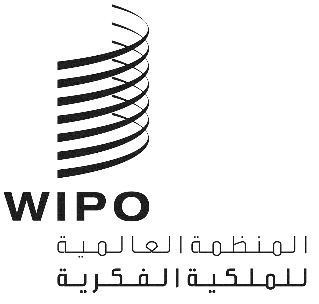 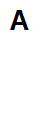 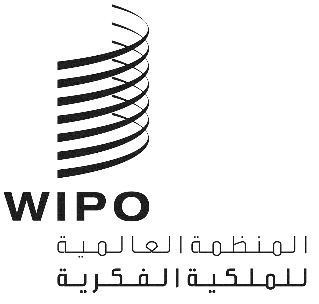 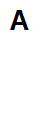 sccr/45/5الأصل: بالإنكليزيةالتاريخ: 3 أبريل 2024اللجنة الدائمة المعنية بحق المؤلف والحقوق المجاورةالدورة الخامسة والأربعونجنيف، من 15 إلى 19 أبريل 2024المخطط التفصيلي المقترح - جلسة إعلامية بشأن الذكاء الاصطناعي التوليدي وحق المؤلفمن إعداد الأمانةالمخطط التفصيلي المقترحالدورة 45 للجنة حق المؤلف: جلسة إعلامية بشأن الذكاء الاصطناعي التوليدي وحق المؤلفستُعقد الجلسة الإعلامية يوم الخميس 18 أبريل، بعد الظهر، خلال الدورة الخامسة والأربعين للجنة حق المؤلف (15-19 أبريل 2024(المدة: نصف يوم من الساعة 14.30 إلى 18.30 النسق: هجين مع ترجمة فورية بست لغاتالأهداف: تلبية طلب اللجنة من خلال تمكين تبادل الخبرات ووجهات النظر بين المبدعين والجهات الفاعلة الأخرى المشاركة بشكل مباشر في استخدام و/أو تطوير أدوات الذكاء الاصطناعي التوليدي (GenAI)، مثل: (1) التأثير المتزايد للذكاء الاصطناعي التوليدي على الصناعات الإبداعية والتحديات والفرص التي يمثلها للمبدعين وغيرهم من أصحاب المصلحة؛ (2) والقضايا القانونية والسياساتية الرئيسية، بما في ذلك الاعتبارات المتعلقة بالشفافية والإنصاف والاستدامة، المتعلقة بكيفية تفاعل نظام حق المؤلف والحقوق المجاورة مع الذكاء الاصطناعي التوليدي؛ (3) والمصالح المختلفة ذات الأهمية في تطوير واستخدام الذكاء الاصطناعي التوليدي. سيجري تناول القضايا قيد التحليل مع مراعاة وجهات نظر أصحاب المصلحة المتعددين وكذلك الاختلافات بين المناطق الجغرافية.الهيكل التنظيمي: الافتتاح ومقدمة للبرنامج؛ حلقتا نقاش موضوعيتان تديرهما أمانة الويبو؛ أسئلة وأجوبة بعد كل حلقة نقاش ومناقشة مفتوحة ختامية. الافتتاحالمدة: 20 دقيقة تقريباًمقدمة للبرنامج وأداء فني حي سريع بشأن موضوع الذكاء الاصطناعي.الحلقة الأولى: التأثير العملي للاستخدام المتزايد للذكاء الاصطناعي في إنشاء المحتوى (في مختلف القطاعات): التحديات والفرصالمدة: 90 دقيقة تقريباًالمتحدثون: مبدعون ومهنيون تم اختيارهم ليشملوا قطاعات مختلفة ويعكسوا وجهات نظر فئات عديدة من أصحاب المصلحة.ملاحظة توضيحية: سيشارك المتحدثون في نقاش تفاعلي يتناول مجموعة واسعة من الموضوعات العملية والمتعلقة بالأعمال، مثل:-	تأثير الذكاء الاصطناعي التوليدي على المبدعين والأعمال والمستخدمين في الصناعات الإبداعية؛-	الفرص والتحديات التي يمكن أن يجلبها الذكاء الاصطناعي التوليدي إلى العملية الإبداعية في مختلف القطاعات؛-	حماية المبدعين في سياق الذكاء الاصطناعي التوليدي مع مراعاة عدة عوامل، مثل عواقب المنافسة بين مخرجات الذكاء الاصطناعي التوليدي والمحتوى الذي ينشئه البشر.مناقشة مفتوحة وأسئلة وأجوبةالمدة: 20 دقيقة تقريباًالمشاركون: الدول الأعضاء والمراقبون والخبراءالحلقة الثانية: العوامل التمكينية للاستخدام المستدام والعادل والمفيد للذكاء الاصطناعي في إنشاء المحتوى لفائدة جميع أصحاب المصلحةالمدة: 90 دقيقة تقريباًالمتحدثون: خبراء تم اختيارهم من مجموعة من قطاعات مختلفة وأصحاب المصلحة متنوعين.ملاحظة توضيحية: سيشارك المتحدثون في نقاش تفاعلي يتناول مجموعة واسعة من القضايا/الأسئلة القانونية والسياساتية والتجارية ذات الصلة بالأعمال، مثل:  -	المدخلات: كيفية التعامل مع التعلّم الآلي القائم على المحتوى المحمي؟-	المخرجات: المعاملة القانونية لمحتوى الذكاء الاصطناعي التوليدي وتأثيره على المبادئ الأساسية لنظام حق المؤلف؛-	الاتجاهات الناشئة في مبادرات الأعمال والشراكات بين أصحاب المصلحة، من المبدعين إلى شركات التكنولوجيا. رؤى عن دور المعايير الفنية وطرائق الترخيص القابلة للتطبيق؛ -	الفرص التي يتيحها الذكاء الاصطناعي التوليدي لمصادر إيرادات جديدة للمبدعين وأصحاب الحقوق الآخرين.  مناقشة مفتوحة وأسئلة وأجوبةالمدة: 20 دقيقة تقريباًالمشاركون: الدول الأعضاء والمراقبون والخبراء[نهاية الوثيقة]